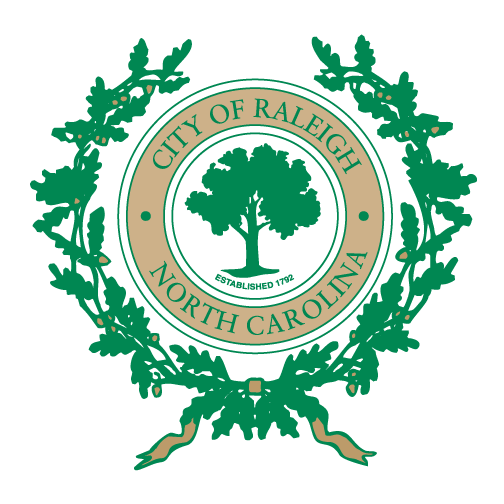 Raleigh Digital Connectors ProgramParticipant Application 2022 – 2023Dear Applicant,Congratulations!  You have taken the first step toward becoming a Raleigh Digital Connector.  By completing this application, you are expressing a desire to make a positive impact on your community through assisting with efforts that bridge the digital divide in our local communities and also a desire to gain skills in leadership, civic engagement, financial literacy and professional development through an interactive program. If accepted, the Raleigh Digital Connectors Internship program is a unique opportunity for you and your fellow participants to serve your community through technology, community service and leadership. You will become an intern and volunteer for the Digital Inclusion unit with the City of Raleigh’s Housing and Neighborhood’s Department. The City of Raleigh provides this internship opportunity through strategic partnerships and offers expanded levels of digital readiness and leadership training.Many students from around the City of Raleigh will apply for the program, so make sure that your application stands out among the very best. Please answer all questions completely. If you have any questions, call or email the contact person on the application. We will not review incomplete applications.Based on the applications we receive, a group of candidates will be chosen and invited to an interview.  A panel of people will interview you, and you will want to arrive prepared, energized, and on time. From the interviews, we will select 15 Raleigh Digital Connectors for upcoming program year. Program Details:Open to applicants between 14 and 18 years oldSpace is limited to 15 studentsOne participant per householdParticipants must live inside Raleigh City Limits. Service projects and opportunities will be held on designated Saturdays & occasional weekday eveningsGraduates receive $500 and a laptopProgram Schedule & Location:Program Dates: September 20th, 2022 – May 18th, 2023
Tuesday & Thursday evenings, 5:30pm – 7:30/8:00 pm:Program Locations: Virtual & at Raleigh Pathways Center: 900 S. Wilmington Street, Raleigh, NC 27601APPLICATION OPTIONSTyped as a Microsoft Word Document of Fillable PDF  Printed and Handwritten. Handwritten applications should be mailed or faxed with the information below.Attn:  Bradley UpchurchRaleigh Pathways Center 900 S. Wilmington StreetRaleigh, NC 27601Tele: 919-996-5524Fax: 919-996-7429Email:  Bradley.upchurch@raleighnc.govPLEASE READ BEFORE APPLYING:COVID 19 Vaccination Requirement: The program follows the City of Raleigh’s Vaccination Policy for Volunteers and Interns that work with and for the City of Raleigh. In order to fulfill the program’s volunteer service requirement, you must be able to show proof of a COVID-19 Vaccination before performing service through the Raleigh Digital Connectors Program.Application Deadline is Friday, July 15th, 2022Please sign below that you understand the City of Raleigh’s Volunteers and Interns Vaccination Requirement and that you are aware of the application deadline.Parent Signature: ____________________________________ Date:_____________Applicant Signature: __________________________________ Date:_____________						    DC 2019-20 Page 2DC 2019-20 Page 3		DC 2019-20 Page 4DC 2019-20 Page 5Privacy Notification:The City of Raleigh maintains strict confidentiality and privacy practices to safeguard your personal information.  By submitting an application you will provide personally identifiable information including, but not limited to your name, address, and telephone number.  The information you provide will be used for the sole purpose of processing your application.  If accepted into a stipend based or internship program, your social security number will be required to process stipends and wages.  The City of Raleigh will restrict access to your information to only those who have a business reason to know your information, unless required by law.Non-Discrimination Policy:The policy of the City of Raleigh is, and shall be, to oppose any discrimination based on actual or perceived age, mental or physical disability, sex, religion, race, color, sexual orientation, gender identity or expression, familial or marital status, economic status, veteran status or national origin in any aspect of modern life. Release, Indemnity, and Agreement Not to SueI understand that participating in the recreational program selected involves risk of injury or illness. These risks include, but are not limited to, inclement weather, accidents while traveling, food related illness, equipment problems or failures, contact with and actions of other participants, spectators, and volunteers, slips/trips/falls, and musculoskeletal injuries, among others. I choose for myself or for my child to participate in the selected programs despite the risks. By signing the Program Registration form, I acknowledge all risks of injury, illness, death, and property damage, and affirm that I have assumed all responsibility of injury, illness, or death in any way connected with participation in the program. I also agree for myself and for any child participant to follow all rules and procedures of the program and to follow the reasonable instructions of the teachers and supervisors of the program.In return for the opportunity to participate in this program, I agree for myself and for my heirs, assigns, executors, and administrators to release, waive, and discharge any legal rights I may have to seek payment or relief of any kind from the City, its employees or its agents for injury, illness, or death resulting from this program. If I am registering a child for a program, I agree that I am a parent, legal guardian, or am otherwise responsible for the child whose application I am submitting and that I release, waive, and discharge any legal rights that I may assert on behalf of the child participation in the program. I also agree not to sue the City, its employees, or its agents and agree to indemnify the City for all claims, damages, losses, or expenses, including attorney’s fees, if a suit is filed concerning an injury, illness, or death to me or to my child resulting from participation in the program.By signing below, I acknowledge that I have read, understand, and agree to the City of Raleigh policies listed on this form.  My signature also verifies that all information stated is correct.Raleigh Digital Connector Applicant			DateParent/Legal Guardian of Raleigh Digital Connector	Date(If applicant is under 18)APPLICATIONPERSONAL INFORMATIONAPPLICATIONPERSONAL INFORMATIONAPPLICATIONPERSONAL INFORMATIONAPPLICATIONPERSONAL INFORMATIONAPPLICATIONPERSONAL INFORMATIONAPPLICATIONPERSONAL INFORMATIONAPPLICATIONPERSONAL INFORMATIONFull Name:Full Name:Full Name:Full Name:Full Name:Full Name:Full Name:Home Address:Home Address:Home Address:Home Address:Home Address:Home Address:Home Address:City, State, Zip:City, State, Zip:City, State, Zip:City, State, Zip:City, State, Zip:City, State, Zip:City, State, Zip:Home Phone:Home Phone:Home Phone:Applicant’s Cell Phone:Applicant’s Cell Phone:Applicant’s Cell Phone:Applicant’s Cell Phone:Current Age:Current Age:Current Age:Date of Birth:Date of Birth:Date of Birth:Date of Birth:E-mail Address:E-mail Address:E-mail Address:E-mail Address:E-mail Address:E-mail Address:E-mail Address:Name(s) of Parent(s)/Guardian(s):Name(s) of Parent(s)/Guardian(s):Name(s) of Parent(s)/Guardian(s):Name(s) of Parent(s)/Guardian(s):Name(s) of Parent(s)/Guardian(s):Name(s) of Parent(s)/Guardian(s):Name(s) of Parent(s)/Guardian(s):Address(es) of Parent(s)/Guardian(s):Address(es) of Parent(s)/Guardian(s):Address(es) of Parent(s)/Guardian(s):Address(es) of Parent(s)/Guardian(s):Address(es) of Parent(s)/Guardian(s):Address(es) of Parent(s)/Guardian(s):Address(es) of Parent(s)/Guardian(s):Parent(s)/Guardian(s) Phone Number(s):Parent(s)/Guardian(s) Phone Number(s):Parent(s)/Guardian(s) Phone Number(s):Parent(s)/Guardian(s) Phone Number(s):Parent(s)/Guardian(s) Phone Number(s):Parent(s)/Guardian(s) Phone Number(s):Parent(s)/Guardian(s) Phone Number(s):Home:Home:Work:Work:Work:Cell:Cell:Parent(s)/Guardian(s) E-mail Address(es):If your child is selected for an interview which number is the most preferred for scheduling an interview? Please Indicate OneHome                           Parent Cell                        Applicant’s Cell                        WorkParent(s)/Guardian(s) E-mail Address(es):If your child is selected for an interview which number is the most preferred for scheduling an interview? Please Indicate OneHome                           Parent Cell                        Applicant’s Cell                        WorkParent(s)/Guardian(s) E-mail Address(es):If your child is selected for an interview which number is the most preferred for scheduling an interview? Please Indicate OneHome                           Parent Cell                        Applicant’s Cell                        WorkParent(s)/Guardian(s) E-mail Address(es):If your child is selected for an interview which number is the most preferred for scheduling an interview? Please Indicate OneHome                           Parent Cell                        Applicant’s Cell                        WorkParent(s)/Guardian(s) E-mail Address(es):If your child is selected for an interview which number is the most preferred for scheduling an interview? Please Indicate OneHome                           Parent Cell                        Applicant’s Cell                        WorkParent(s)/Guardian(s) E-mail Address(es):If your child is selected for an interview which number is the most preferred for scheduling an interview? Please Indicate OneHome                           Parent Cell                        Applicant’s Cell                        WorkParent(s)/Guardian(s) E-mail Address(es):If your child is selected for an interview which number is the most preferred for scheduling an interview? Please Indicate OneHome                           Parent Cell                        Applicant’s Cell                        WorkEDUCATIONEDUCATIONEDUCATIONEDUCATIONEDUCATIONEDUCATIONEDUCATIONName of High School/College (Current):Name of High School/College (Current):Name of High School/College (Current):Name of High School/College (Current):Name of High School/College (Current):Name of High School/College (Current):Name of High School/College (Current):Grade/Class (Current):Grade/Class (Current):Grade/Class (Current):Expected Year of Graduation:Expected Year of Graduation:Expected Year of Graduation:Expected Year of Graduation:WORK / VOLUNTEER/ EXTRA CURRICULAR EXPERIENCEWORK / VOLUNTEER/ EXTRA CURRICULAR EXPERIENCEWORK / VOLUNTEER/ EXTRA CURRICULAR EXPERIENCEWORK / VOLUNTEER/ EXTRA CURRICULAR EXPERIENCEWORK / VOLUNTEER/ EXTRA CURRICULAR EXPERIENCEWORK / VOLUNTEER/ EXTRA CURRICULAR EXPERIENCEWORK / VOLUNTEER/ EXTRA CURRICULAR EXPERIENCEList your previous work, volunteer, and/or extra-curricular experience. Start with the most recent.List your previous work, volunteer, and/or extra-curricular experience. Start with the most recent.List your previous work, volunteer, and/or extra-curricular experience. Start with the most recent.List your previous work, volunteer, and/or extra-curricular experience. Start with the most recent.List your previous work, volunteer, and/or extra-curricular experience. Start with the most recent.List your previous work, volunteer, and/or extra-curricular experience. Start with the most recent.List your previous work, volunteer, and/or extra-curricular experience. Start with the most recent.Employer/Organization NamePosition/RolePosition/RolePosition/RoleDates of Employment/ActivityMonth/YearDates of Employment/ActivityMonth/YearContact InfoSupervisor, Address, Phone1)2)3)TECHNOLOGYTECHNOLOGYTECHNOLOGYTECHNOLOGYTECHNOLOGYTECHNOLOGYRate your ability to use technology: High	 Medium	 Low	 Not at allRate your ability to use technology: High	 Medium	 Low	 Not at allRate your ability to use technology: High	 Medium	 Low	 Not at allRate your ability to use technology: High	 Medium	 Low	 Not at allRate your ability to use technology: High	 Medium	 Low	 Not at allRate your ability to use technology: High	 Medium	 Low	 Not at allHave you ever TAKEN a technology course or training before?Yes 	No Have you ever TAKEN a technology course or training before?Yes 	No Have you ever TAKEN a technology course or training before?Yes 	No Have you ever TAKEN a technology course or training before?Yes 	No Have you ever TAKEN a technology course or training before?Yes 	No Have you ever TAKEN a technology course or training before?Yes 	No Course NameCourse NameSchool NameSchool NameSchool NameSchool NameHave you ever TAUGHT a technology course or training before?Yes 	No Have you ever TAUGHT a technology course or training before?Yes 	No Have you ever TAUGHT a technology course or training before?Yes 	No Have you ever TAUGHT a technology course or training before?Yes 	No Have you ever TAUGHT a technology course or training before?Yes 	No Have you ever TAUGHT a technology course or training before?Yes 	No Course NameCourse NameSchool Name or Organization Name or OtherSchool Name or Organization Name or OtherSchool Name or Organization Name or OtherSchool Name or Organization Name or OtherDo you have a computer at home?		Yes 	 No  Do you have a computer at home?		Yes 	 No  Do you have a computer at home?		Yes 	 No  Do you have a computer at home?		Yes 	 No  Do you have a computer at home?		Yes 	 No  Do you have a computer at home?		Yes 	 No  Do you have Internet access at home?	Yes 	 No  Do you have Internet access at home?	Yes 	 No  Do you have Internet access at home?	Yes 	 No  Do you have Internet access at home?	Yes 	 No  Do you have Internet access at home?	Yes 	 No  Do you have Internet access at home?	Yes 	 No  Do you have a Smartphone?                      Yes     No Do you have a Smartphone?                      Yes     No Do you have a Smartphone?                      Yes     No Do you have a Smartphone?                      Yes     No Do you have a Smartphone?                      Yes     No Do you have a Smartphone?                      Yes     No How often do you use a computer? Daily		 3 times per week	 Once a week		 Not at allHow often do you use a computer? Daily		 3 times per week	 Once a week		 Not at allHow often do you use a computer? Daily		 3 times per week	 Once a week		 Not at allHow often do you use a computer? Daily		 3 times per week	 Once a week		 Not at allHow often do you use a computer? Daily		 3 times per week	 Once a week		 Not at allHow often do you use a computer? Daily		 3 times per week	 Once a week		 Not at allHow often do you use the Internet? Daily		 3 times per week	 Once a week		 Not at allHow often do you use the Internet? Daily		 3 times per week	 Once a week		 Not at allHow often do you use the Internet? Daily		 3 times per week	 Once a week		 Not at allHow often do you use the Internet? Daily		 3 times per week	 Once a week		 Not at allHow often do you use the Internet? Daily		 3 times per week	 Once a week		 Not at allHow often do you use the Internet? Daily		 3 times per week	 Once a week		 Not at allSPECIFIC TECHNOLOGY SKILLSSPECIFIC TECHNOLOGY SKILLSSPECIFIC TECHNOLOGY SKILLSSPECIFIC TECHNOLOGY SKILLSSPECIFIC TECHNOLOGY SKILLSSPECIFIC TECHNOLOGY SKILLSHow do you rate your skills in the areas below? Mark one box for each area.How do you rate your skills in the areas below? Mark one box for each area.How do you rate your skills in the areas below? Mark one box for each area.How do you rate your skills in the areas below? Mark one box for each area.How do you rate your skills in the areas below? Mark one box for each area.How do you rate your skills in the areas below? Mark one box for each area.AreaHighHighMediumLowNot at allInternet (Internet Explorer, Firefox, Chrome, etc.)E-mail (MS Outlook, Gmail, Yahoo, etc.)Social Media (Instagram, Snapchat, Twitter, etc.)Microsoft Office (MS Word, Excel, PowerPoint)Coding (Web Design, Scratch, HTML, CSS)Digital Media (Music, Photography, Movie Maker, Video)Graphics (Photoshop, Illustrator, etc.)Tablets/iPads/SmartphonesWiring and Cabling for NetworksSoftware InstallationPC Troubleshooting and MaintenanceOperating systems (check all that apply):____ Windows____ Mac O/SBlogs, Discussion Groups, Podcasting Other:  (Robotics, 3D Printing, etc.)Short Answer QuestionsAnswer each of the questions below.Please be thorough with your responses.  You may attach additional pages if necessary.1. Describe a situation or experience where you have taken leadership:2. As a leader, what are your strengths and challenges?Strengths (at least 3):_______________________________________________________________________________________________________________________________________________________________________________________________________________________________________________________________Challenges (at least 3):_______________________________________________________________________________________________________________________________________________________________________________________________________________________________________________________________3. Describe a situation or experience where you have been a teacher to someone:4. What are your future goals?5. The Raleigh Digital Connectors program is an exciting technology initiative that bridges youth with others in their local neighborhoods to promote technology awareness and adoption.  In one paragraph, share why you want to be part of this program and what you want to learn as a program participant.____________________________________________________________________________6. How did you hear about this program? 